УТВЕРЖДАЮ:И.о. директора МУ «МЦК»Е.А. Борона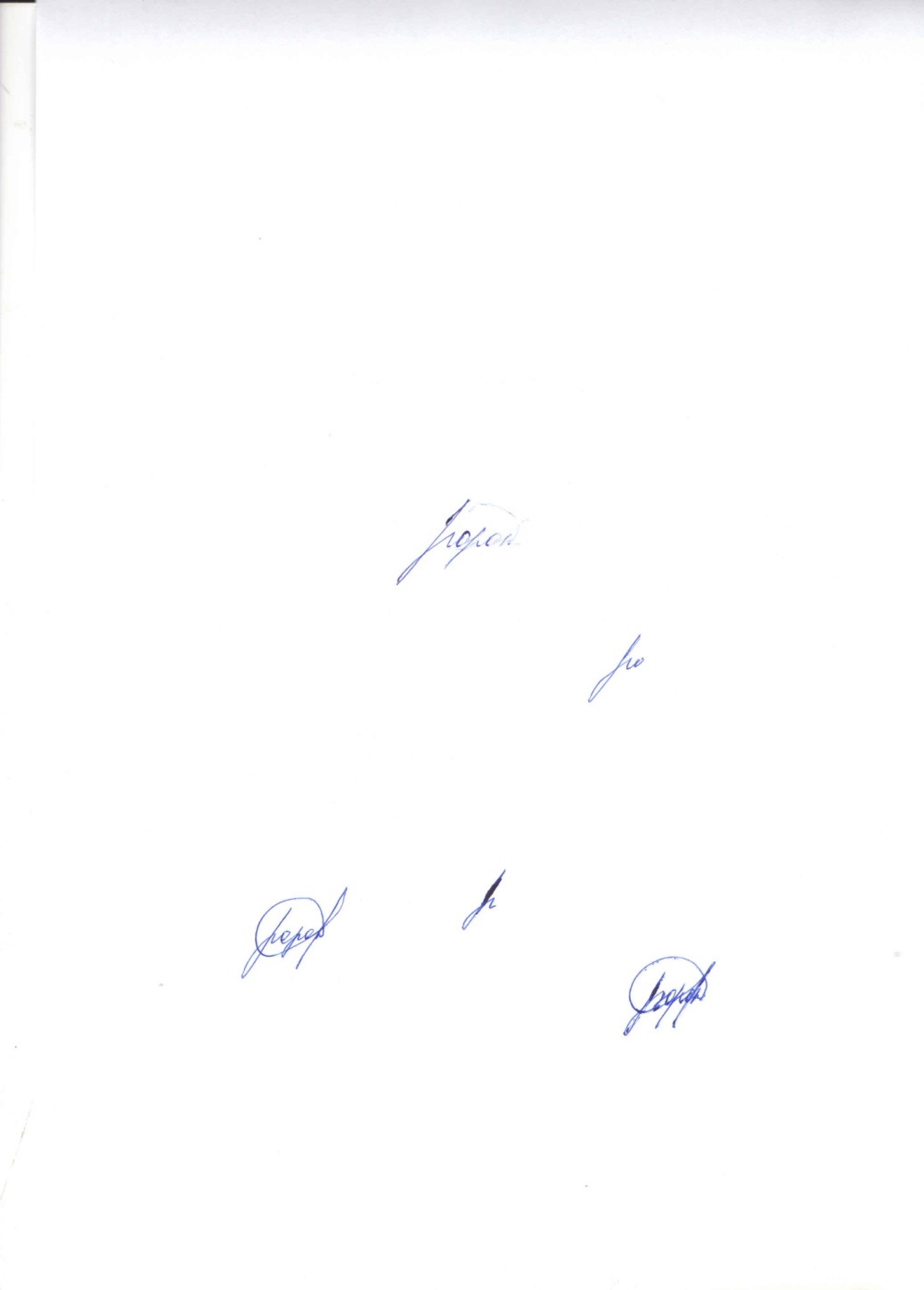            -----------------------------------ПОЛОЖЕНИЕо районном дистанционном конкурсе на лучшее изготовление макета оружия Великой Отечественной войны «ОРУЖИЕ ПОБЕДЫ»I. Общие положения1.1. Районный дистанционный конкурс на лучшее изготовление макета оружия Великой Отечественной войны «Оружие Победы» (далее Конкурс) посвящен 75-ой годовщине Победы.1.2. Учредителем и организатором Конкурса является муниципальное  учреждение «Межпоселенческий центр культуры».1.3. В ходе конкурсного моделирования создаются копии оружия, соответствующие реальным прототипам и выполненные в определённом масштабе.2. Цель и задачиЦель: изготовить оригинальный макет оружия Великой Отечественной войны.Задачи:  2.1. патриотическое воспитание молодого поколения и всего населения МО «Усть-Илимский район»  через развитие интереса к истории Отечественной военной техники и оружия;2.2. выявление и поддержка интереса у населения к занятиям технического моделирования, конструирования и   самостоятельного изготовления моделей, демонстрации творческих достижений и поиска новых идей;2.3. усовершенствование навыков столярных и плотницких работ;2.4. развитие творческих способностей, инициатив и самостоятельности.3. Сроки, форма и место проведения3.1. Сроки проведения  -  25 января – 1 апреля 2020 г.3.2. Конкурс проводится в дистанционной форме.3.3. Закрытие Конкурса состоится 30 апреля 2020 года в МУ «Межпоселенческий центр культуры» по адресу: п. Железнодорожный, ул. Ленина 29.4. Участники конкурсаВ Конкурсе могут принять участие все жители муниципального образования «Усть-Илимский район» независимо от национальности, вероисповедания и социального положения.  Возраст не ограничен. 5. Условия проведения5.1. Для участия в Конкурсе необходимо предоставить в Оргкомитет анкету-заявку (форма заявки - Приложение 1) и конкурсную работу.Заявка и конкурсный материал принимаются только в электронном виде по адресу электронной почты: mumck06@mail.ru в любое время.5.2. На конкурс могут быть представлены работы, как индивидуально выполненные, так и коллективом (не более 3 человек). 5.3. Конкурсное изделие представляет собой макет оружия Великой Отечественной войны, который можно выполнить из древесины сосны (или другого дерева) или совсем из другого материала. Рекомендуем древесину сосны, так как  - это легкодоступный материал и его без особого труда можно обработать ручными инструментами.5.4. Макет должен быть объемным и соответствовать реальным прототипам.5.5. К каждому макету прикладывается описание данного оружия (название, автор, размер, дата выпуска, краткое описание, материал, технология).5.6. Принимаются фотографии макетов, выполненные в разных ракурсах на электронных носителях.5.7. По окончанию Конкурса будет организована выставка творческих работ (макетов оружия) участников в выставочном зале МУ «Межпоселенческий центр культуры».5.8. Заявки принимаются до 15 февраля 2020 года на эл. адрес: mumck06@mail.ru. Справки по тел. 6-79-61, сот. 89642689409 – специалист по методике клубной работы, Гребенкина Ольга Борисовна.6. Подведение итогов и награждение6.1. Для непосредственной оценки и конкурсного отбора лучших работ (макетов) создается экспертная комиссия. При оценке макетов члены комиссии учитывают масштабную точность, качество и соответствие деталей его прототипу, маркировку, окраску, объем и сложность работы.6.2. Победители награждаются Дипломом 1, 2, 3 степени и получают денежное вознаграждение:Дипломант 1 степени  – 3000 руб.Дипломант 2 степени  – 2000 руб. Дипломант 3 степени  – 1000 руб.6.3. Лучшие работы станут экспонатами выставки макетов оружия Великой Отечественной войны, посвященной 75-летию Победы, которая состоится в МУ «МЦК» в мае 2020 года. А также макеты будут использоваться в театрализованной постановке  районной выездной концертной программы «Майский экспресс». ПРИЛОЖЕНИЕ 1ЗАЯВКА1. Территория2. Название организации/учреждения (полное)3. ФИО участника (полностью)4. Возраст5. Контактный телефон участника6. Название работы7. Техника и материалы